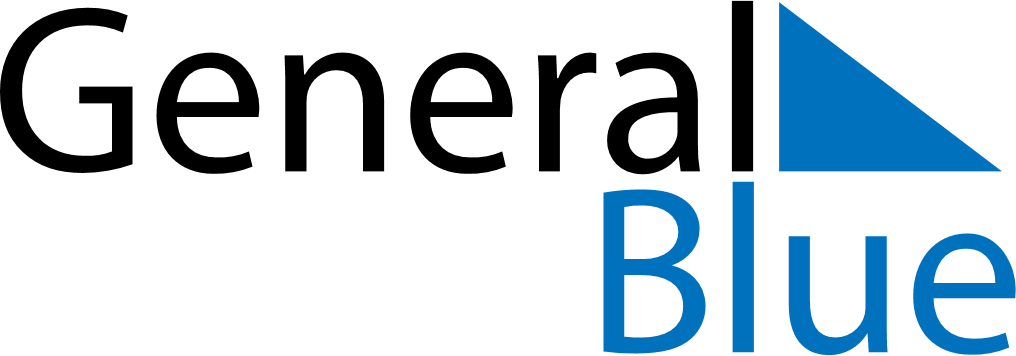 December 2027December 2027December 2027December 2027ReunionReunionReunionMondayTuesdayWednesdayThursdayFridaySaturdaySaturdaySunday12344567891011111213141516171818192021222324252526Abolition of SlaveryChristmas DayChristmas Day2728293031